Психологическое здоровье человека– это не только душевное, но и личностное здоровье, умение чётко оценивать ситуацию, правильно действовать, принимать себя и окружающих, быть в хорошем расположении духа, проявлять креативность в решении жизненных задач.Компоненты психологического здоровья:АксеологическийХарактеризуется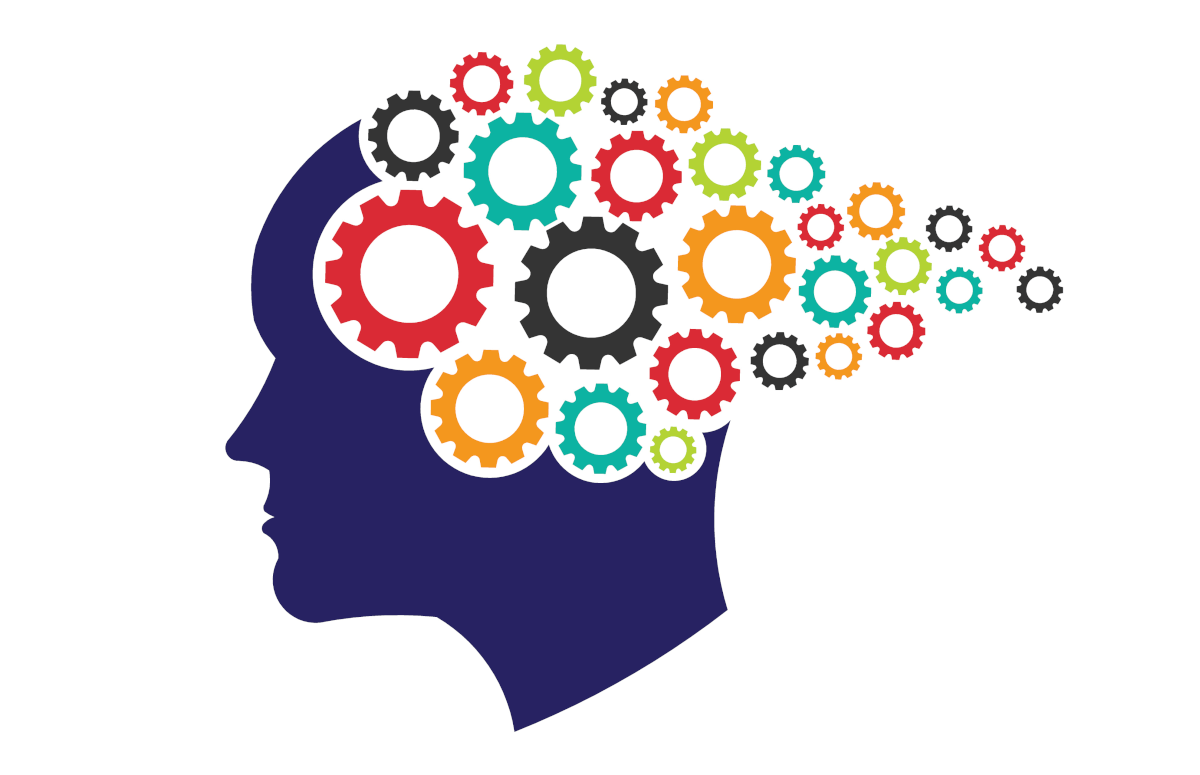 положительнымотношением ксебе и другимлюдямИнструментальныйВладение рефлексией, как средством самопознанияПотребностно-мотивационныйПотребность в саморазвитии, воспитание конкурентоспособной личностиОсновные критерии психологического здоровьяАдекватное восприятие окружающей средыОсознанное совершение поступковАктивностьРаботоспособностьЦелеустремленностьЧувство привязанности и ответственности по отношению к близким людямСпособность составлять и осуществлять свой жизненный планОриентация на саморазвитие, целостность личности.Основные способы укрепления психологического здоровья:Правильное питание и режим. Питаться необходимо не менее 3-4 раз в день. Пища должна быть сбалансирована по составу, разнообразна, обогащена витаминами. Очень важен сон. Сон должен быть не менее 8-9 часов.Физическая активность. Физические упражнения не только укрепляют организм, но и способствуют образованию эндорфинов, которые улучшают настроение и действуют как естественные энергетики.Хобби. Увлечения не должны быть продолжением работы. Лучший отдых – это смена деятельности. Желательно, чтобы хобби было противоположным по активности и концентрации внимания основной работе.Позитивное времяпрепровождение. Пустое, на первый взгляд, времяпрепровождение, но оно необходимо, так как дает нам заряд положительной энергии. Это игры, болтовня с позитивными людьми, шопинг и т.д.Искоренение вредных привычек. В стрессовых состояниях человек начинает больше курить, ищет спасение в алкоголе, но это не помогает, а наоборот, наносит больший вред. Сюда же можно отнести телевидение. Новости, сериалы и криминальные сводки усугубляют состояние человека. Рекомендуется исключить просмотр таких передач по максимуму.Эмоциональная устойчивость и саморегуляция. Это важный фактор психологического здоровья. Нужно научиться управлять своими эмоциями, используя методы релаксации; развивать уверенность в себе, повышать самооценку.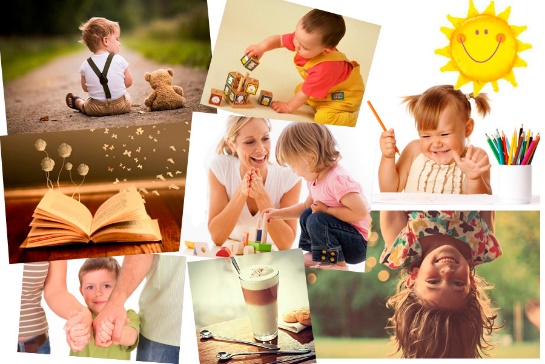 Психологическое здоровье – это не состояние непрерывного блаженства, а взаимодействие как отрицательных, так и положительных эмоций и настроений.Психологически здоровый человек разумен, открыт к сотрудничеству, защищен от ударов жизни и вооружен необходимым инструментарием, чтобы справляться с жизненными вызовами.Что нам помогает сохранять     психологическое здоровье?1.Ароматерапия          2. Цветотерапия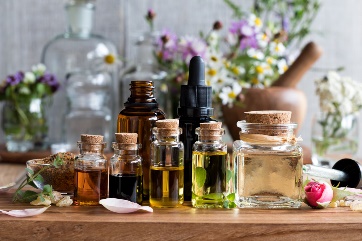 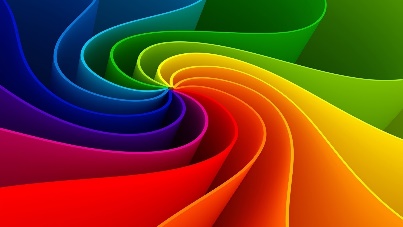 Хобби                 4. Арт-терапия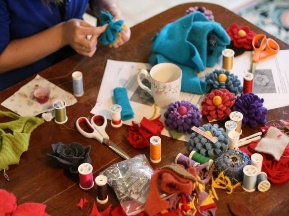 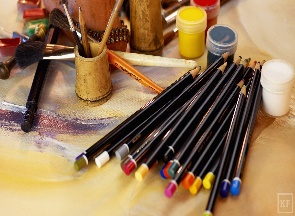 Спорт                  6. Творчество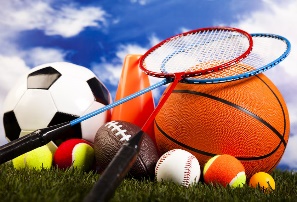 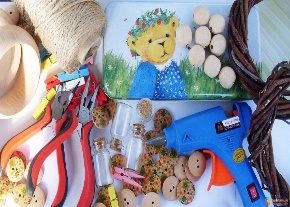 Танцы                   8. Медитация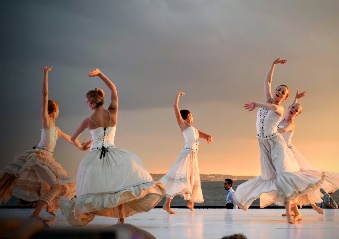 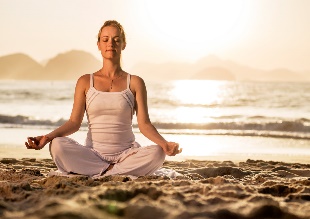 Тест на психологическое и эмоциональное здоровье.Выберите эфирное масло, запах которого хотите ощутить сейчас больше всего: лаванда, корица, мята, герань.Лаванда – означает, что вам нужно отдохнуть. Она поможет избавиться от бессонницы, истерии, снизит агрессию.Корица – показывает, что возможно у вас сейчас нет сил, корица снимет депрессивное состояние, избавит от чувства одиночества и страха.Мята – означает, что у вас бывают спады жизненных сил. Мята снимет нервное напряжение, восстановит силы, повысит активность.Герань – показывает, что вас беспокоит беспричинная раздражительность. Герань улучшит настроение, устранит зависимость от чужого мнения, чувство страха.Цветовая культураБелый цвет может уменьшить психическое напряжение, но быстро утомляет; Серый – успокаивает;Черный - «давит», страшит, но в малых дозах помогает сосредоточиться. Красный цвет возбуждает, воодушевляет, но при этом учащает дыхание и пульс, а на лиц слабых и уставших он действует раздражающе. Коричневый цвет - большом количестве может вызвать апатию. Зеленый и синий цвета успокаивают и усыпляют; Желтый - дает надежду, помогает мечтать и фантазировать. Голубой цвет делает человека более миролюбивым и безмятежным; Фиолетовый вызывает скрытую активность, повышает внушаемость.ГКОУ «Специальная (коррекционная) общеобразовательная школа-интернат № 1» г. Железноводск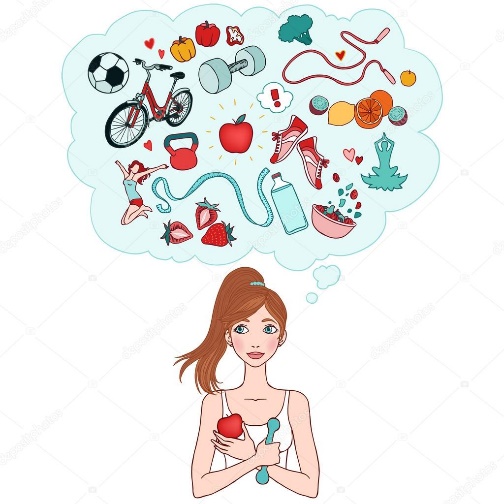 Ваше здоровье – есть итог ваших отношений к себе и окружающим!2020 год